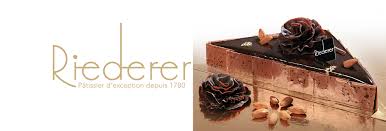 RiedererPâtissier d'exception depuis 1780Informations relatives au bon de commande (à joindre impérativement au bon de commande)Chèque à l'ordre de SAS Les Gourmandises de Louisedans une enveloppe libellée à l'attention de l'Apel Notre Dame du Sacré Coeur (boîte aux lettres de l'école)Nom de famille: .............................................................Prénom de l'enfant:........................................................Classe de l'enfant pour remise de la commande:....................................Tél. des parents:.......................................................Adresse mail des parents ....................................